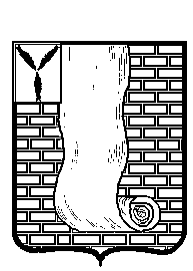  АДМИНИСТРАЦИЯКРАСНОАРМЕЙСКОГО МУНИЦИПАЛЬНОГО РАЙОНА САРАТОВСКОЙ ОБЛАСТИПРОЕКТ ПОСТАНОВЛЕНИЯ О выявлении правообладателя ранее учтенного объекта недвижимостиВ соответствии со статьей 69.1 Федерального закона от 13 июля 2015 года № 218-ФЗ «О государственной регистрации недвижимости», на основании Устава Красноармейского муниципального района Саратовской области, администрация  Красноармейского муниципального района  Саратовской области   ПОСТАНОВЛЯЕТ:1. В отношении жилого дома без кадастрового номера расположенного по адресу: Саратовская область, р-н Красноармейский, с Нижняя Банновка, ул Кооперативная, д 22/1, в качестве его правообладателя, владеющего данным объектом недвижимости на праве собственности, выявлен Ананьев Константин Владимирович … г.р., место рождения: с. Нижняя Банновка Красноармейского р-на Саратовской обл., паспорт гражданина Российской Федерации серия … № …, выдан ОУФМС России по …, дата выдачи …., код подразделения …, СНИЛС …, проживающий по адресу: ….2. Право собственности Ананьева Константина Владимировича на указанный в пункте 1 настоящего постановления объект недвижимости подтверждается договором …3. Указанный в пункте 1 настоящего постановления объект недвижимости не прекратил существование, что подтверждается актом осмотра от 16.08.2022г. г. № Н/07.        4. Отделу по архитектуре, градостроительству администрации Красноармейского муниципального района Саратовской области осуществить действия по внесению необходимых изменений в сведения Единого государственного реестра недвижимости.5. Настоящее постановление вступает в силу со дня его подписания.                     Глава Красноармейского муниципального района                                                                   А.И.ЗотовПРИЛОЖЕНИЕ к постановлению администрации Красноармейского муниципального района Саратовской области от                       №          .      АКТ ОСМОТРАздания, сооружения или объекта незавершенного строительствапри выявлении правообладателей ранее учтенных объектов недвижимости16.08.2022г.                   	                                                                           № Н/07Настоящий акт составлен в результате проведенного 16.08.2022г. г. в 10:14осмотра объекта недвижимости жилого помещения, без кадастрового (или иной государственный учетный) номера                                         расположенного по адресу: Саратовская область, р-н Красноармейский, с Нижняя Банновка, ул Кооперативная, д 22/1,на земельном участке с кадастровым номером,                           расположенном по адресу: - Саратовская область, р-н Красноармейский, с Нижняя Банновка, ул Кооперативная, д 22/1, комиссией администрации Красноармейского муниципального района Саратовской областив составе: начальника отдела по архитектуре, градостроительству - Бесулиной Екатерины Сергеевны, старшего инспектора - Козак Галины Николаевны, без присутствия лица, выявленного в качестве правообладателя указанного ранее учтенного объекта недвижимости                                          При осмотре осуществлена фотофиксация объекта недвижимости. Материалы фотофиксации прилагаются. Осмотр проведен с применением технических средств - телефона (SAMSUNG). В результате проведенного осмотра установлено, что ранее учтенный объект недвижимости существует.ПРИЛОЖЕНИЕ к акту осмотра здания, сооруженияили объекта незавершенного строительства при выявлении правообладателя ранее учтенных объектов недвижимости от  16.08.2022г.Фототаблица Саратовская область, р-н Красноармейский, с Нижняя Банновка,, ул Кооперативная, д 22/1)от№г. КрасноармейскПредседатель комиссии:_________________________________       (подпись )     .             Бессулина Е.С.     .Начальник отдела по архитектуре, градостроительствуЧлены комиссии:_________________________________       (подпись )     .                      Козак Г.Н.    .   старший инспектор _________________________________       (подпись )     .             Кузьменко А.В.    .глава МО г. Красноармейск   